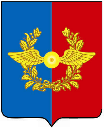 Российская ФедерацияИркутская областьУсольское районное муниципальное образованиеА Д М И Н И С Т Р А Ц И Я Городского поселенияСреднинского муниципального образованияР А С П О Р Я Ж Е Н И ЕОт 18.04.2018 г.                                 п. Средний                                          № 24-р       О создании постоянно действующего оперативного штаба на период особого противопожарного режимаВ соответствии постановлением Правительства Иркутской области от 13.04.2018 № 277-пп «Об установлении на территории Иркутской области особого противопожарного режима», руководствуясь Уставом ст.23,47 городского поселения Среднинского муниципального образования, администрация городского поселения Среднинского муниципального образования:1. Создать постоянно действующий оперативный штаб в администрации           городского поселения Среднинского муниципального образования на период особого противопожарного режима с 08.00 часов 15 апреля 2018 года до 08.00 часов 15 июня 2018 года:2. Организовать среди населения проведение разъяснительной работы по вопросам обеспечения пожарной безопасности.3. Обеспечить информирование населения через средства массовой информации о складывающейся обстановке с пожарами и гибелью людей на них.4. Организовать патрулирование территории населённого пункта.5. Активизировать работу по проведению инструктажей по соблюдению требований пожарной безопасности среди населения.6.организовать проведение сходов граждан по вопросам пожарной безопасности в населённом пункте.7. Постоянно действующему оперативному штабу проводить анализ 2 раза в неделю о складывающейся обстановке с пожарами на территории Среднинского муниципального образования. 8. Специалисту-делопроизводителю Сопленковой О.А. опубликовать данное распоряжение в средствах массовой информации и официальном информационном сайте http://srednyadm.ru/ в сети «Интернет».  9. Контроль за исполнением настоящего распоряжения оставляю за собой.Глава городского поселения Среднинского муниципального образования                                                        В.Д. Барчуков№ п/пФамилия Имя ОтчествоЗанимаемая должность1Барчуков Владимир ДмитриевичГлава городского поселения Среднинского МО	Члены комиссии	Члены комиссии	Члены комиссии2Сагитова Татьяна ЕвгеньевнаЗаместитель главы администрации3Питерниекс Дмитрий ЯзеповичКомандир гарнизона Белая4Литвинов Виктор ВикторовичНачальник пожарной команды обособленного отдела в/ч 350205Онойко Александр НиколаевичНачальник эксплуатационного участка № 26Семёнова Марина АнатольевнаГлавный специалист по юридическим вопросам и нотариальным действиям 